2020 YILI KURBAN/TRAKYA SEVK SERUM GÖNDERİM REHBERİNSP Ön Tarama İşlemi İçin Son Numune Gönderim Tarihi: 01.07.2020Kurban sevkleri İçin Serum Numune Gönderim Başlangıç Tarihi : 06.07.2020NSP Ön tarama için Resmi ya da özel Veteriner hekimler, VETBİS https://hbs.tarbil.gov.tr üzerinden ilgili taleplerden protokol oluşturarak serum gönderme kutusuna ücret dekontu ve protokol ekleyerek posta/kargo yoluyla Enstitü Müdürlüğümüze numunelerini gönderebileceklerdir. Kurban/Trakya sevk işlemleri için İl/ilçe resmi veteriner hekimler, işletmelerin gerekli zorunlulukları sağlamış olması koşuluyla VETBİS https://hbs.tarbil.gov.tr üzerinden ilgili taleplerden protokol oluşturarak numune kutusuna ücret dekontu ve protokol ekleyerek posta/kargo yoluyla Enstitü Müdürlüğümüze numunelerini gönderebileceklerdir. Serum gönderme kutusu içeriğinde test ve şahit numuneler, ücret dekontu ve protokol bulunmalıdır.  Serumların serum gönderi kutularında gönderimiNumune gönderileri Şap Enstitüsü'nden talep edilecek "Serum gönderme kutuları" ile yapılması gerekmektedir. Eppendorf tüplerde gönderilen serumlar serum gönderme kutusu içine VETBİS'te oluşturulacak  gönderme sırası dikkate alınarak dizilmelidir. Serumların kutuya dizilme sırası ve VETBİS'teki sıra aynı olmalıdır. Asıl ve şahit serumlarının kutuda birbirini izleyecek biçimde dizilmesi gerekmektedir. Ayrıca serum kutuları belli bir sayı için tasarlandığından, kutudaki sayıdan daha az sayıda serum gönderilmesi durumunda mümkünse ilçenizde bulunan diğer işletmelere ait serumların ortak olarak aynı kutuda gönderilmesi yani kutuların boş bırakılmamasına dikkat edilmesi, bunun için işletmeleri ayırmak için kutudaki sırası yeni başlayan işletmenin ilk serum tüpünün  üst kısmına cam kalemiyle yuvarlak daire çizilmesi gerekmektedir.  VETBİS girişlerinde aksama olabilir, bu nedenle aynı serum sırası Excell ortamında da oluşturulacak yusuf.demir@tarim.gov.tr ve seda.es@tarim.gov.tr zeynep.yazicioglu@tarimorman.gov.tr adreslerine gönderilmelidir. Serum gönderme kutuları ile gönderilmeyen ve VETBİS girişi yapılmayan serumlar kesinlikle işleme alınmayacaktır.Uygun serum numunesi gönderimine ilgili fotoğraf aşağıda Şekil 1’de verilmiştir. Şekil.1.Uygun serum numunesi gönderimi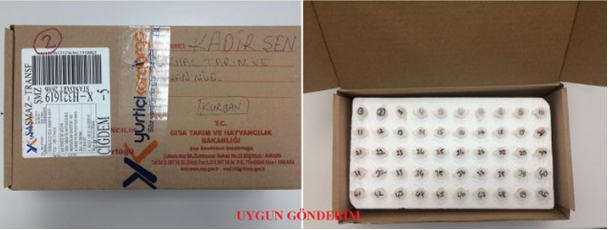 Numune gönderimlerine ilişkin örnek/protokol/genelgelere aşağıdaki linkden ulaşabilirsiniz.https://vetkontrol.tarimorman.gov.tr/sap/Menu/47/Numune-GondermeSerum numunelerinin posta/kargo ile enstitüye gönderimiGerek COVID-19 sağlık ve biyogüvenlik koşulları gerekse numune güvenliği açısından yetiştiriciler tarafından elden şap enstitüne getirilen numuneler işleme alınmayacaktır. Ancak zorunlu durumda il/ilçe müdürlüklerinin -toplu halde Enstitüye elden getirdikleri teslimler tutanakla kabul edilebilecektir. Şehirlerarası ulaşım/tatil/kısıtlama gibi zorunluluk halleri dikkate alınarak serum numunelerinin gönderiminde soğuk hava zinciri kurallarına uyulmalıdır. Test ücretleriTrakya/Kurban sevk işlemlerinde talepler il/ilçe müdürlüğünden kurumsal ödeme olarak kabul edilecek olup talep eden kurum adına faturalandırma yapılacaktır. Yetiştiricilerin tek tek bankaya ücret yatırmaları yerine ilgili ücretlerin il/ilçe müdürlüğüne yatırılması işlem basamaklarını kolaylaştıracaktır. 2020 yılı analiz ücretleri ve banka hesap noKüçükbaş				: 30.63 TLBüyükbaş				: 63.70 TLHesap No: T.C. Halkbank Çukurambar Şubesi IBAN: TR70 0001 2001 3100 0005 1000 18 Laboratuvar test sonuçları Laboratuvar test sonuç raporları belgenet üzerinden ilgili protokol nosu ile takip edilebilir. İmzalanmış onaylı laboratuvar test sonuç raporları fax ve posta yoluyla ulaştırılacaktır. Testler, laboratuvar iş yoğunluğuna bağlı olarak numunenin kabul edilmesini izleyen 3 iş günü içerisinde sonuçlandırılabilmektedir. İşlem hızı açısından özellikle Trakya/kurban sevk dönemlerinde il/ilçelerde gelen Şap Enstitüsü’nden gelen faksların takip edilmesi önemlidir.Sonuçlar hakkında talep olması halinde ilgili il/ilçe müdürlüklerine bilgi verilebilecek olup yetiştiricilere ayrıca bilgi verilmeyecektir. Sonuç sormak için aşağıda isimleri ve telefon numaraları verilen kişiler aranabilir.Laboratuvar sonuç raporlarına yapılacak itiraz dilekçeleri, il/ilçe müdürlüğü tarafından resmi olarak belgenet/faks kanallarıyla iletilmelidir.İletişimTelefon				: 0312 287 36 00 (5 hat)Faks					: 0312 287 36 06E-Posta				: sap@tarimorman.gov.trNumune Kutusu Gönderimleri	: Teknik Koordinatör  Dahili: 1103 veya 1107Test Sonuç Öğrenme			: Sekreterlik-Kübra Özbaş Dahili:1111                                                              Emine Yedekçi    0Numune Kabul Birimi		: Dahili: 2591 ve 2592